İÇİNDEKİLERI- GENEL BİLGİLER……………………………………………………………...A- Misyon ve Vizyon……………………………………………………........B- Yetki, Görev ve Sorumluluklar……………………………………….........C- İdareye İlişkin Bilgiler……………………………………………..…........      1- Fiziksel Yapı………………………………………….…………….......      2- Örgüt Yapısı……………………………………………….……….......      3- Bilgi ve Teknolojik Kaynaklar …………………………………….......      4- İnsan Kaynakları ………………………………………..………….......      5- İdari Hizmetler …………………………………………………............      6- Yönetim ve İç Kontrol Sistemi …………………………………….......II- AMAÇ ve HEDEFLER …………………………………………………….......A- İdarenin Amaç ve Hedefleri ……………………..……………………......  B- Temel Politikalar ve Öncelikler …………………………………………...III- FAALİYETLERE İLİŞKİN BİLGİ VE DEĞERLENDİRMELER …………..A- Mali Bilgiler ……………………………………………………………....      1- Temel Mali Tablolara İlişkin Açıklamalar …………………………….      2- Bütçe Uygulama Sonuçları……………………………………………..B- Performans Bilgileri ……………………………………………………….      1- Faaliyet ve Proje Bilgileri ……………………………………………...IV- KURUMSAL KABİLİYET ve KAPASİTENİNDEĞERLENDİRİLMESİ ………………………………………………………….           A- Üstünlükler ……………………………………………………………...           B- Zayıflıklar ……………………………………………………………....           C- Değerlendirme …………………………………………………………..V- ÖNERİ VE TEDBİRLER ……………………………………………………...I- GENEL BİLGİLER Sağlık Kültür ve Spor Daire Başkanlığı; Yükseköğretim öğrencilerinin beden ve ruh sağlığının korunması, beslenme, barınma ve ilgi alanlarına göre boş zamanlarını değerlendirme, yeni ilgi alanları kazanmalarına imkân sağlayarak geleceğin bilgili, becerili insanını yetiştirmek amacı ile bu alanlarda uygulama ve araştırma yapmak üzere kurulmuştur. A. Misyon ve VizyonMisyonBaşkanlığımızın misyonu, öğrencilerimizin beden ve ruh sağlığını korumak, barınma, beslenme, ihtiyaçlarının giderilmesine yardımcı olmak, onların boş zamanlarını değerlendirmek, kişiliklerinin ve yeteneklerinin gelişmelerine yönelik hizmetler sunarak onların milli ve manevi değerlere önem veren, iletişime açık birer sosyal insan olmalarını sağlamaktır.   VizyonVizyonumuz, öğrencilerimizin iyi bir eğitimin yanı sıra sosyal, kültürel, sanatsal ve sportif alanlarda yer alan, okuyan ve inceleyen birer insan olarak yetişmelerini sağlayarak mezunlarımızın iyi yerlere gelmesi ve Üniversitemizin Ülkemizin ve Dünyanın önde gelen Üniversitelerinden biri olmasına katkıda bulunmaktır.B. Yetki, Görev ve SorumluluklarSağlık, Kültür ve Spor Dairesi Başkanlığı; 2547 Sayılı Yükseköğretim Kanununun 46. ve 47. maddeleri, 124 Sayılı Yükseköğretim Üst Kuruluşları ile Yüksek Öğretim Kurumlarının İdari Teşkilatı hakkında Kanun Hükmünde Kararnamenin 32. maddesi ile Yükseköğretim Kurumları Mediko-Sosyal Sağlık, Kültür ve Spor İşleri Dairesi Uygulama Yönetmeliğinde görev ve sorumluluklarının ayrıntıları belirlenen bir sağlık kuruluşu; öğrencilerin sosyal, kültürel, danışma ve rehberlik ile spor ihtiyaçlarını karşılayan bir hizmet birimi ve aynı zamanda eğitim-öğretimin desteklenmesi amacıyla bu alanda uygulama ve araştırmaların yapıldığı bir uygulama dairesidir.İşlevi; öğrencilerinin ve çalışanlarının beden ve ruh sağlığının korunması, beslenme, barınma, çalışma, spor yapma, boş zamanlarını değerlendirme ve sosyal ihtiyaçlarını karşılamak amacıyla konferans, sempozyum, seminer, tiyatro, konser, sergi, halk oyunları faaliyetleri düzenleyerek bunlarla ilgili salonların, yemekhanelerin, kantin, kafeterya, eğlence yerleri gibi tesislerin işletilmesi/işlettirilmesi bunlardan öğrencilerin ve çalışanların en iyi şekilde yararlanmalarını sağlamaktır.Ayrıca;Öğrencilerin, sağlık ve tedavileri ile ilgili hizmetleri yürütmek,Öğrencilerin ve personelin sportif, kültürel, sosyal ihtiyaçlarını karşılayacak faaliyetleri düzenlemek,Öğrencilerin ve personelin beslenme ve benzeri ihtiyaçlarını karşılamak.C. İDAREYE İLİŞKİN BİLGİLER    1- Fiziksel YapıSosyal AlanlarKantin Kafeterya  ve Sosyal Tesisler1.1.2.Yemekhaneler1.1.3.Toplantı – Konferans Salonları1.1.4. Sosyal Kullanım Alanları1.2- Hizmet Alanları1.2.1. İdari Personel Hizmet Alanları 	1.3- Ambar Alanları2- Örgüt Yapısı3- Bilgi ve Teknolojik Kaynaklar3.1.  BilgisayarlarMasa üstü bilgisayar Sayısı		: 96 AdetTaşınabilir bilgisayar Sayısı	: 11 Adet3.2.  Diğer Bilgi ve Teknolojik Kaynaklar        *Basın Halkla İlişkiler Koordinatörlüğünde bulunmaktadır.        **3 Nisan TV de bulunmaktadır.4- İnsan KaynaklarıBiriminin faaliyet dönemi sonunda mevcut insan kaynakları, istihdam şekli, hizmet sınıfları, kadro unvanları, bilgilerine yer verilir.4.1. İdari Personel4.2.  İdari Personelin Eğitim Durumu4.3.  İdari Personelin Hizmet Süreleri4.4.  İdari Personelin Yaş İtibariyle Dağılımı5. İdari Hizmetler 5.1. Beslenme HizmetleriÜniversitemiz kampus içinde 4 adet personel yemekhanesi ve 2 adet öğrenci yemekhanesi kampus dışında ise 5 adet yemekhane olmak üzere toplamda 11 adet yemekhane bulunmakta olup günde bu yemekhanelerde ortalama 6000 personel ve öğrenciye yemek hizmeti verilmektedir. 1 öğünde 5 çeşitten oluşan yemeklerin en iyi ve en kaliteli şekilde verilebilmesi için yemek ihalesi başta olmak üzere, yemekhane denetimleri, yemekhane hak edişlerinin ödenmesi gibi iş ve işlemler yapılmaktadır. Bu tertibe 2017 yılı başında 3.011.000,00.-TL ödenek tahsis edilmiş olup, yıl içerisinde 687.000,00-TL ekleme yapılarak 3.698.000,00-TL olmuştur. Bu kalemden 3.425.937,61.-TL’si harcanmış olup, kullanılmayan 272.062,39.-TL’si iptal edilmiştir.Yemek hakedişinin 3.380.590,19-TL’lik kısmı Başkanlığımızın bütçesinden 96.732,96-TL’lik kısım memurların ogle yemeğine yardım adı altında İdari ve Mali İşler Daire Başkanlığının bütçesinden, 1.366.363,48-TL lik kısım ise Üniversitemiz personel, öğrenci ve misafirlerine ait yemek ücreti katkı paylarından karşılanmıştır. Ödeneğin 45.347,42-.TL’si Üniversitemiz bünyesinde yapılan Sosyal, Kültürel ve Sportif faaliyetlerde görev alan ve İl dışında gerçekleştirilen etkinliklere (yarışma, sempozyum, fuar vb.) katılan öğrenciler ile öğrenci yararına düzenlenen kültürel ve sosyal faaliyetler kapsamında (açılış, mezuniyet töreni, bahar şenlikleri, nevruz programı, öğrenci gezileri v.s.) etkinliklerde ve etkinlik öncesi çalışmalarda görev alan Üniversitemiz öğrencilerine, ayrıca Üniversitemize tanıtım amaçlı ziyarete gelen lise ve üniversite öğrencilerine verilen yemek ve içecek ikramı için harcanmıştır. Harcamanın ödeneğe göre gerçekleşme oranı %92,64’dır.	2547 sayılı Yükseköğretim Kanununun 46. Maddesinde belirtilen sınırlar ve bütçe imkanları dikkate alınarak Başkanlığımızın ilgili bütçesinden ihtiyaç sahibi öğrencilere 8.293 adet öğle yemeği bursu verilmesi sağlanmıştır.5.2. Sağlık Hizmetleri;Üniversitemizde öğrenim gören sağlık sigortası olmayan TC uyruklu öğrencilerin Genel sağlık sigortası kapsamına alınabilmeleri için 5510 sayılı Kanunun 60 ıncı maddesi gereğince gelir testi yaptırmaları için ikametlerinin bulunduğu yerdeki sosyal yardımlaşma ve dayanışma vakfına başvurmaları gerekmektedir. Gelir testi sonucuna göre de prim ödeme yükümlüsü, devlet ya da kendileri olacaktır.6486 sayılı Kanunla getirilen değişiklik uyarınca yabancı uyruklu öğrencilerin de genel sağlık sigortası tescilleri isteğe bağlı hale getirilmiş olup, söz konusu öğrencilerin talep etmeleri halinde Genel Sağlık sigortası tescil işlemleri Karabük Sosyal Güvenlik İl Müdürlüğünce veya Sosyal Güvenlik merkezlerince yapılacaktır.5.3. Sosyal Hizmetler5.3.1. Kısmi Zamanlı Öğrenci Çalıştırma İş Ve İşlemleri  	2547 Sayılı Yükseköğretim Kanunun 46 ve 47’nci maddesi uyarınca Kısmi Zamanlı Öğrenci Çalıştırma Programı Uygulama Esasları doğrultusunda Üniversitemiz bünyesinde 2017 yılında aşağıdaki tabloda belirtilen sayıda kısmi zamanlı öğrenci çalıştırılmış bu öğrencilerin işe başlama ile ilgili iş ve işlemleri, sigorta prim ödeme evraklarının düzenlenmesi, zamanında sisteme girilmesi ve işten çıkış işlemlerinin yapılması, maaş ödeme işlemlerinin yapılması, Rektörlük Olurlarının alınması Başkanlığımız tarafından gerçekleştirilmektedir.5.3.2. Meslek Lisesi Öğrencilerinin Staj İş ve İşlemleri03/07/2002 tarih ve 24804 sayılı resmi gazete yayınlanarak yürürlüğe giren 3308 Mesleki ve Teknik Eğitim Yönetmeliği kapsamında Üniversitemiz Çeşitli birimlerinde staj yapan öğrencilere aşağıdaki tabloda belirtilen miktar kadar maaş ödemesi yapılmıştır. 5.3.3. Usta Öğretici Ve Eğitmen ÇalıştırılmasıÜniversitemiz bünyesinde faaliyet gösteren halk oyunları ekipleri, bireysel ve toplu yapılan sportif faaliyetlerde müzik topluluklarında daha iyi hizmet verebilmesi için gelen talep doğrultusunda müzik eğitmeni ve usta öğretici çalıştırılması işlemleri. 2016 yılında aşağıdaki tabloda sayıları verilen eğitmen ve usta öğretici çalıştırılması bunları rektörlük olurları, aylık puantajlarının takip edilmesi ve yine aylık maaşlarının ödenmesi başkanlığımız tarafından yapılmaktadır.5.4. Kültür HizmetleriKarabük Üniversitesi öğrenci insiyatifinin ön planda olduğu bir üniversitedir. Kültür Şube Müdürlüğü, tüm paydaşlarla sevgi saygı çerçevesi içerisinde hoşgörülü ve güler yüzlü iletişim sağlayarak hizmet vermektedir. Öğrencilerin ilgi alanlarına göre ders dışı zamanlarını değerlendirmeleri için sosyal ve kültürel etkinliklerin planlanması, organizasyonu ve koordinasyonunu sağlar. Bu amaç doğrultusunda öğrencilerin ilgi duydukları alanlara göre oluşturulan ve sayıları her geçen gün artan öğrenci topluluklarıyla işbirliği içinde çalışmaktadır.  Topluluklar aracılığı ile gerçekleştirilen etkinliklerle; öğrencilerin kişisel gelişimlerinin, toplumsal duyarlılık ve sorumluluklarının artması, sosyal ilişkilerinin gelişmesi, araştıran, sorgulayan, üreten, çözüm arayan ve paylaşan bireyler olmaları amaçlanmaktadır. Öğrenci inisiyatifini ön planda tutarak Öğrenci Konseyi ile işbirliği halinde gençlerimizin istek ve beklentilerine göre programlar şekillendirilmektedir. Kulüp organizasyonlarında, öğrencilerimize en üst düzeyde destek sağlanmaktadır. Üniversitemiz bünyesinde 63  kulüp ve 49 topluluk ile birlikte toplam 112 adet öğrenci kulübü ve topluluğu bulunmaktadır. Bunlar;Öğrencilerimizin kulüplere katılımı aşağıdaki tabloda verilmiştir.5.4.1. Kurs Faaliyetleri Üniversitemiz öğrencilerinin boş zamanlarını değerlendirmeleri için kurslar düzenlenmiştir. 5.5. Spor HizmetleriÜniversitemiz Spor Takımlarının çeşitli branşlarda Üniversite Sporları Federasyonu tarafından düzenlenen spor organizasyonlarına katılımlarının sağlanması, Futbol (Bay) - Basketbol (Bay) - Masa Tenisi(Bay-Bayan) -Boks (Bay-Bayan) - Bilek Güreşi (Bay-Bayan) - Taekwandoo (Bay-Bayan) - Futbol Tenisi (Bay-Bayan) - Judo (Bay-Bayan) - Tenis (Bay) - Baminton (Bay-Bayan) Atletizm (Bay-Bayan) Halk Oyunları (Bay-Bayan)  Hentbol (Bay-Bayan) Karete (Bay-Bayan) Kıckbox (Erkek) Muay Thai (Bay-Bayan) Futsal (Bay) Satranç (Bay-Bayan) Tenis (Bay) Wushu (Bay-Bayan)Gençlik ve Spor Bakanlığı tarafından desteklenen Üniversiteler ligi kapsamında Futsal Bay, Masa Tenisi branşlarında müsabakalara katılım sağlanmıştır. Üniversitemiz bünyesinde Futbol, Basketbol, Masa Tenisi, Satranç branşlarında Rektörlük Kupası müsabakaları düzenlenmiştir. (Bu karşılaşmalarda toplam 145 maç yapılmıştır.)Bölgesel Geleneksel Okçuluk MüsabakalarıÖzel Olimpiyatlar Türkiye Bölge Oyunları10. Yıl Özel Koşusu ve 10. Yıl Sokak Basketbolu Turnuvaları düzenlenmiştir.5.5.1  2017 Yılı Spor Faaliyetleri5.5.1.1. 2017 Yılı Spor Faaliyet Sonuçları5.6 Engelli Öğrenci Birimi Çalışmaları14.08.2010 tarihli 27672 Sayılı Resmi Gazetede yayınlanan“YÜKSEKÖĞRETİM KURUMLARI ENGELLİLER DANIŞMA VE KOORDİNASYON YÖNETMELİĞİ” nin “Yükseköğretim Kurulu bünyesinde yükseköğrenim aşamasına gelen veya yükseköğrenim gören engelli öğrencilerin htiyaçlarını belirlemek, belirlenen ihtiyaçlara göre yapılması gereken idari düzenlemeleri planlamak ve gerekli alt yapı standartlarını oluşturarak ilgili yükseköğretim kurumları arasında koordinasyonu sağlamak üzere Yükseköğretim Kurulu Engelli Öğrenciler Komisyonu oluşturulur.” maddesi  gereğince Karabük Üniversitesi Engelli Öğrenci Birimi oluşturulmuş bulunmaktadır.2016-2017 Eğitim - Öğretim yılı içerisinde Üniversitemizde 54 engelli öğrencimiz eğitim görmüştür. Öğrencilerin üniversiteye ilk kayıt sırasında doldurdukları formlardan Öğrenci İşleri Daire Başkanlığı tarafından derlenen bilgiye dayanarak üniversitemizde kayıtlı 54 engelli öğrenci olduğu tespit edilmiş olup bunlardan engel durumu belirtmeyen öğrenciler aranarak engel durumları öğrenilmesi görüşülmüştür. Ayrıca ilk kayıt sırasında tespiti yapılamamış engelli öğrencilerin de bulunabileceği düşüncesiyle, üniversitemizde bölümlerde engelli öğrencinin tespitine yönelik çalışmalar yapılması ve elde edilen verilerin “Engelli Öğrenci Birimi” ne ulaştırılması konusunda karar alınmıştır. 8-9 Mayıs 2017 tarihinde Bülent Ecevit Üniversitesinde düzenlenecek olan 11. Engelsiz Üniversiteler Çalıştayına katılım sağlanmıştır. Engelli öğrencilerimize ulaşımı kolaylaştırmak için kurulan Karabük Üniversitesi Engelsiz Yaşama Destek Öğrenci Kulubü çalışmalarına devam etmektedir.5.6.1 ENGELLİ ÖĞRENCİ BİRİMİ GÖREVLİLERİ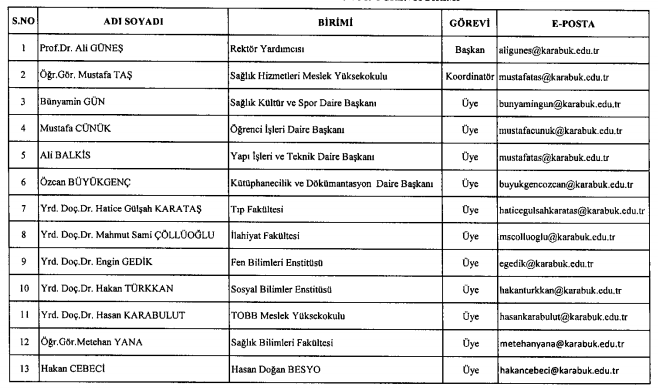 5.7 Diğer HizmetlerKültür, Sanat, Spor alanlarında öğrenci topluluklarımızın ihtiyaçlarının karşılanması, etkinlik programlarının düzenlenmesi, İl dışında gerçekleştirilen kültürel ve sportif faaliyetlere topluluk üyesi Üniversitemiz öğrencilerinin katılımlarının sağlanması,Birimlerin demirbaş, spor malzemesi ve eğitim-öğretim ile ilgili diğer ihtiyaçlarının bütçe olanakları çerçevesinde karşılanması,6- Yönetim ve İç Kontrol SistemiDaire Başkanlığımızda yürütülen faaliyet alanlarına ilişkin olarak görev ve talimatlar; Daire Başkanı ve ilgili Şube Müdürlüğü tarafından yerine getirilmektedir.6.1. Satın Alma ve İhale Süreci	Daire Başkanlığımız tarafından mal ve hizmet alım işlerine ait alımlar ile avans talepleri; 6245 sayılı Harcırah Kanunu, 4734 sayılı Kamu İhale Kanunu ve 5018 sayılı Kamu Mali Yönetimi ve Kontrol Kanunu ile ilgili diğer mevzuat hükümleri uygulanarak gerçekleştirilmektedir.	Bu alımlar kanunda belirtilen alım usulleri uygulanarak gerçekleştirilmektedir. Buna ilişkin süreçler:Doğrudan Temin Usulüyle AlımAçık İhale Usulüyle AlımPazarlık Usulüyle Alım     6.2. Mali Yönetim ve Harcama Öncesi Kontrol	Daire Başkanlığımızın bütçesinin hazırlanması ve uygulanması hesap verilebilirliği ve mali saydamlığı sağlamak üzere 5018 sayılı Kamu Mali Yönetimi ve Kontrol Kanunu’na uygun şekilde gerçekleştirilmektedir.	Daire Başkanlığımız bünyesinde gerçekleştirilen harcamaların mevcut kanun ve yönetmeliklere uygunluğu ilgili birimler tarafından kontrol edilmektedir daha sonra harcamaya ilişkin evraklar gerekli mali ve muhasebe işlemlerinin gerçekleştirilmesi için Üniversitemiz Strateji Geliştirme Daire Başkanlığı’na gönderilmektedir.6.3. İç Kontrol Sistemi	Sağlık Kültür ve Spor Daire Başkanlığı İç Kontrol Sistemi çalışmaları 5018 sayılı Kamu Mali Yönetim ve Kontrol Kanunu’na göre hazırlanmış olup; İç Kontrol Sistemi’ne ilişkin çalışmalara Üniversitemiz Strateji Geliştirme Daire Başkanlığı koordinasyonunda devam edilmektedir.II- AMAÇ ve HEDEFLERİdarenin Amaç ve Hedefleri Başkanlığımızdan hizmet alan ve faaliyetlerinden etkilenen iç ve dış paydaşlar ile ilgili konularda hukuka uygun, güvenilir ve saydamlık ilkeleri doğrultusunda hizmet sunulması, kaynaklarımızın etkin, verimli ve şeffaf bir şekilde kullanımını sağlamak. Sunulan hizmetlerle, hizmet alanlarımızın memnuniyetini en üst seviyeye çıkartmak, verilen hizmetler açısından öncü bir başkanlık olmak ve başarının devamlılığını sağlamak. Başkanlığımızın alanında yetkin ve uzman bir daire başkanlığı olmasını sağlamak, ileri yaklaşım yöntemleri benimsemek, bu amaçla personeli hizmet içi eğitime tabi tutmak.        	 a- Yemekhane ve Kantin Hizmetleri Sağlık  Kültür  ve  Spor  Daire  Başkanlığına  bağlı  yemekhanelerde  başta  öğrenciler  olmak  üzere  idari  ve  akademik     personelin   beslenme  ihtiyaçlarını  en kaliteli şekilde karşılamak,  Yemekhanelerimizi  üst  düzeyde  hizmet  veren  birimler  haline  getirmek  Beğenilirliği ve kaliteyi artırmakArtan öğrenci ve personel sayısını karşılayabilecek Yemekhanelerin yatırım gündemine alınmasını sağlamak, Kantinlerdeki kaliteyi artırmak ve denetimlerle kontrolü sağlamak             b- Kültür ve Spor Faaliyetleri Üniversitemiz öğrencilerinin ders dışı zamanlarını kültürel,  sportif,  sanatsal, bilimsel ve teknolojik aktivitelerle değerlendirmek Zararlı alışkanlıklardan korumak, boş zamanlarını değerlendirmek ve topluma   yararlı  bireyler  olmalarını  sağlamak  için  yetenek  ve  becerilerini geliştirmelerine yardımcı olmak, Öğrenci Kulüplerinin aktivitelerini artırmak, Spor takımlarımızın kurulmasını teşvik ederek aktivitelerini artırmak,  2017 yılında TÜSF ve ÜNİLİG müsabakalarına Üniversitemiz spor takımlarının katılmasını sağlamak,Öğrencilerin ders aralarında dinlendikleri alanları artırmak, Kampüs alanı içerisinde yeni sosyal alanlar oluşturarak, öğrencilerin kampüs dışına çıkmadan ihtiyaçlarını karşıyabilecekleri imkanları sağlamak,	c- Sağlık İşleri Öğrencilerimizin atelyelerde ders sırasında, spor etkinliklerinde, halk oyunları çalışmalarında sakatlanmaları ve yaralanmaları durumunda anında müdahele için Başkanlığımız bünyesinde en az 1 doktor ve 2 hemşireden oluşan bir “Sağlık Merkezi” oluşturmak, Öğrencilerimize ve çalışanlarımıza psikolojik danışma ve rehberlik hizmetlerini sunmak üzere “Rehberlik Merkezi” kurmak,d. Mali İşler :Çalışma konuları ile ilgili yeni çıkan veya değişen mevzuatları yakından takip  ederek çalışan personeli bu konularla ilgili bilgilendirmek, şeffaf kamuoyu denetimine açık  satınalma sürecinin devamlılığını sağlamak, Tüm alımları web ortamında duyurarak rekabeti ve eşit müracaatı arttırmak.Temel Politikalar ve Öncelikler Sağlık Kültür ve Spor Daire Başkanlığına bağlı birimlerde yapılan iş ve işlemlerde mevzuata uygun hareket edilmesi temel amacımızdır.Merkez ve İlçelerde yemek sunumu ve kalitesindeki sürekli iyileşme trendini devam ettirmek,Kültürel Sanatsal ve Sportif etkinliklerde nitelik ve nicelik itibariyle çok önemli aşamalar kaydedilmiştir. Öğrenci Toplulukları ve çalışmalara fiilen katılan öğrenci sayılarında sürekli artışlar gerçekleştirilmiştir. Şenliklerde ve farklı zamanlarda çok önemli konser organizasyonları yapılmıştır. Hizmet kalitesini ve etkinliğini artırmak adına Şenlik Organizasyonlarında profesyonel yardım alınmıştır. Öğrenci Topluluklarının donanım ve tanıtım ihtiyaçları büyük ölçüde giderilmiştir. Benzer şekilde tüm birimlerimizin spor malzemesi talepleri tamamen karşılanmıştır. Önümüzdeki süreçte sürekli güncellemeler ile bu yapıyı korumak ve kalite açısından geliştirmek için çalışmalar planlanmaktadır. Sportif anlamda öncelikli ve temel politikamız, sporun evrensel değerlerine ve üniversite etiğine uygunluğunu sağlamak ve günümüzde artış eğilimi gösteren şiddet ve benzeri her türlü olumsuz unsurlardan arındırmaktır. Ulusal anlamda devam eden spor faaliyetleri katılımlarımızı Uluslararası platformlara daha fazla taşımak amaçlanmaktadır.Kısmi zamanlı statüde öğrenci çalıştırılmasına yönelik uygulama başarıyla yürütülmektedir. Bu yolla hem birimlerimizin eleman ihtiyaçlarına bir ölçüde çözüm getirilmekte; hem de öğrencilerimize ücret ödemek suretiyle doğrudan kaynak aktarılmaktadır.Yeterli ve uygun tanıtım yapılmadığı takdirde, gerçekleştirilen etkinlik ve gelişmelerin istenilen sonuçları yaratmayacağı düşünülmektedir. Buradan hareketle teknolojik olanaklardan yararlanılarak tanıtım ve iletişime önem verilecektir.Sosyal tesislerde sunulan hizmetin nitelik ve nicelik anlamında gelişimini hedefleyen politikalar üretilecektir.Tüm bunlar yapılırken kaynakların rasyonel kullanımını sağlamaya yönelik her türlü düzenleme yapılacaktır.                III- FAALİYETLERE İLİŞKİN BİLGİ VE DEĞERLENDİRMELERA- Mali Bilgiler                                 	1-Temel Mali Taplolara İlişkin Açıklamalar           2017 yılı bütçesi hazırlanırken mezun olan ve yeni kayıt yaptıran öğrenci sayılarının kesin sonuçlarının belli olmaması nedeniyle tahmini sayılar üzerinde hesaplamalar yapılmıştır. Gerçekleşen gelirin yılsonuna göre harcanma oranı % 86,30’dur.2-Bütçe Uygulama Sonuçları 2.1. Bütçe GiderleriB-  Performans Bilgileri	1- Faaliyet ve Proje Bilgileri Faaliyet BilgileriFaaliyet Sonuçları Spor Şube Müdürlüğü:Kültür Şube Müdürlüğü: Üniversitemiz öğrenci insiyatifinin ön planda tutulduğu ve öğrenci kulüplerinin aktif rol aldığı bir kurum olarak her yıl olduğu gibi bu yılda farklı projelerin gerçekleşmesine olanak sağlamıştır.“Öfkem Değil, Sevgim Ol” Konulu Konferans Gerçekleştirdik;   Üniversitemiz Kadın ve Demokrasi (KADEM) Gençlik Kulübü ile birlikte “Öfkem Değil, Sevgim Ol” başlıklı kadın erkek ilişkisinde şiddeti konu alan konferans düzenledik.

         15 Temmuz Şehitler Konferans Salonu’nda gerçekleşen etkinlikte, kadın erkek ilişkilerinde yaşanan şiddetin toplum tarafından nasıl tepki gördüğüne, anlaşmazlıkların nasıl çözüldüğüne ışık tutmak ve şiddete dur demek için alanında uzman kişiler bir araya gelerek öğrencilere kadın erkek ilişkisinde şiddet konusu hakkında bilgiler verdi.8 Mart renkli etkinliklere sahne oldu;08 Mart Dünya kadınlar günü dolayısıyla Üniversitemiz Safranbolu Fethi Toker Güzel Sanatlar ve Tasarım Fakültesi ile Kadem Gençlik Kulübü iş birliğinde bir dizi etkinlik düzenlendi.“Kadın ve erkeğin bir bütünün iki eşit yarısı olduğuna inanan gelenekten geliyoruz”Etkinliğin açılışında konuşan Rektör Prof. Dr. Refik Polat, 8 Mart Dünya Kadınlar Günü’nün tarih boyunca hak ve özgürlükleri başta olmak üzere emeği için ciltler dolusu kitaplara sığmayan emekçi kadınların günü olduğunu belirtti. Rektör Prof. Dr. Refik Polat konuşmasının devamında, kadın ve erkeğin bir bütünün iki eşit yarısı olduğuna inanan bir gelenekten geldiğini ifade ederek “Cinsiyetler arası adaleti şiar edinen bir dinin mensupları olarak kadın ve erkeğin karşılıklı adalet ve hakkaniyet içinde yeryüzünü birlikte imar edileceğine inanıyor ve bunu için çabalıyoruz.” diye konuştu.“Başarılı bir kadın”Programın açılışında İşletme Fakültesi Öğretim Üyesi ve KADEM Gençlik Kulübü Danışmanı Yrd. Doç. Dr. Neşe Yıldız “Başarılı Bir Kadın” konulu konuşma yaptı. Yıldız toplumun her alanında aktif, çalışkan güçlü kadın örneklerinin olduğunu ve üreten kadınların sayısının her geçen gün artmakta olduğunu söyledi.8 Mart Dünya Kadınlar Günü etkinliği Safranbolu Fethi Toker Güzel Sanatlar ve Tasarım Fakültesi Müzik Bölümü öğrencilerinin “Oda müziği” dinletisi ile devam etti.Şehidim! Bu gece nöbet bizde… ;Çanakkale Zaferi’nin 102. yıl dönümünde Üniversitemizde çeşitli etkinlikler düzenlendi. 18 Mart Şehitleri Anma Günü ve Çanakkale Zaferi’nin 102. yıl dönümü dolayısıyla “Şehidim! Bu gece nöbet bizde” etkinliğinde Sosyal Yaşam Merkezi’nde toplanan öğrenciler sabaha kadar nöbet tuttu.Sağlık Kültür ve Spor Daire Başkanlığı tarafından düzenlenen etkinlik kapsamında kampüsteki bayrak alanında toplanan öğrenciler, ellerinde Türk bayrakları ve meşalelerle Sosyal Yaşam Merkezi’ne kadar yürüdü. Gruba, üniversitemiz öğrencilerinden oluşan “Göktürk MC” isimli kulübün motosikletli öğrencileri de eşlik etti.Sosyal Yaşam Merkezi’ndeki etkinlik Müzik Kulübü’nün Çanakkale destanını anlatan türküleri seslendirmesiyle başladı. Etkinlikte katılımcılara Çanakkale’de kahraman Mehmetçiğin öğünlerinden olan üzüm hoşafı da ikram edildi.Üniversitemizde ‘Milli Birlik’ coşkusu;Üniversitemiz tarafından 15 Temmuz hain darbe girişiminin yıl dönümü dolayısıyla ‘Milli Birlik’ etkinlikleri gerçekleştirildi. Üniversitemiz kampüsünde gerçekleşen etkinliğe Karabük İl Protokol Üyeleri, rektör yardımcıları, akademik-idari personel, öğrenciler ve Karabük Gaziler Derneği üyesi gazilerimiz ile çok sayıda vatandaş katıldı.Üniversitemizde Nevruz'u Coşkuyla Kutladık;21 Mart Nevruz Bayramı dolayısıyla bir dizi etkinlik düzenledik.15 Temmuz Şehitler Konferans Salonu’nda başlayan program, Sosyal Yaşam Merkezi’ndeki konser ve çeşitli etkinlikler ile sona erdi.Kulüplerimiz ile Birlikte 2017 Bahar Yarıyılı İstişare Toplantısı Gerçekleştirdik;Sağlık Kültür ve Spor Daire Başkanlığı tarafından Üniversite Konseyi, Öğrenci Kulüpleri ve Toplulukların yer aldığı “2017 Bahar Yarıyılı İstişare Toplantısı”nı, Aladağ Tesisleri'nde eğlenceli bir şekilde gerçekleştirdik.Deprem Haftası'nda "Karabük ve Deprem" Konusunu Ele Aldık;Üniversitemiz ve Karabük İl Afet ve Acil Durum Müdürlüğü (AFAD) işbirliği ile düzenlenen 28 Şubat Sivil Savunma Günü ve 1 - 7 Mart Deprem Haftası etkinlikleri kapsamında, AFAD Karabük İl Müdürü Dr. Gazanfer Erbay’ın katılımıyla “Karabük ve Deprem” konulu konferans düzenledik.

          Hamit Çepni Konferans Salonu’nda gerçekleştirilen konferansa konuşmacı olarak katılan AFAD Karabük İl Müdürü Dr. Gazanfer Erbay, deprem ile ilgili bilgiler vererek “Deprem, yer sarsıntıları ile meydana gelir. Deprem zarar verdiği sürece bir afet haline dönüşmektedir. Tüm afetlere karşı kendimizi korumamız lazım.” dedi.Mezuniyet Töreni;Karabük Üniversitesi 10’Uncu Kuruluş Yıl Dönümünde Fakülte, Yüksekokul Ve Meslek Yüksekokulu Olmak Üzere Gerçekleştirilen 12 Mezuniyet Töreniyle 2016-2017 Akademik Yılı’nda 7.097 Mezun Verdi.         Üniversitemizin 2016-2017 Akademik Yılı’nda bir farklılık yapılarak mezuniyet törenleri dört güne yayıldı. İlçeler de dahil olmak üzere her bir fakülte, yüksekokul ve meslek yüksekokulumuz mezuniyet coşkusunu ayrı ayrı yaşadı. 10 fakülte, 7 meslek yüksekokulu ve 1 yüksekokul olmak üzere gerçekleştirilen toplam 12 mezuniyet töreniyle 7.097 öğrenci geleceğe uğurlandı.Faaliyet  Sonuçlarının Değerlendirilmesi2017 yılında birimimizce sunulan kültür ve spor etkinlikleri; öğrenciler, personel, kamu kurumları ve halkın katılımı ile gerçekleştirilmiştir.    Öğrenci kulüplerimiz aktif ve verimli bir faaliyet dönemi geçirmiştir. Bundan sonraki yıllarda daha da düzenli ve koordineli bir çalışma ortamı sağlanacaktır. Öğrenci Kulüplerinin başarılarının daha da artırılması için gereken tüm tedbirler alınacaktır. Sağlık Kültür ve Spor Daire Başkanlığı, bilgiye ulaşan, ulaştığı bilgiyi kullanabilen, araştıran, sorgulayan, paylaşımcı, duyarlı öğrencilerin iyi yetişmelerine imkanları dahilinde katkıda bulunmaktadır.IV- KURUMSAL  KABİLİYET  ve  KAPASİTENİN    DEĞERLENDİRİLMESİ A-Üstünlükler Genç, özverili çalışan ve iletişime açık personelin olması,Birlikte hareket etme ve takım ruhunun yarattığı motivasyonun yüksek olması, Risk alma, insiyatif kullanma becerisine sahip yönetimin olması,Karar alma ve sorun çözme süreçlerinde etkin iletişim becerisi,Üniversite öğrencisinin sosyal ve kültürel gelişimine katkı sağlamayı ideal edinmiş bir ekibin varlığı,Sağlık Kültür ve Spor Daire Başkanlığı bütçesinin olmasıÖğrencilerimize Yönelik Zengin Sosyal-Kültürel Hizmetler sunulmasıPersonelin mevzuata hâkim olmasıPersonelin özverili çalışmasıBirimler arası ve birim içi iletişim ve paylaşımın etkin olmasıKısmi zamanlı statüde çalıştırılan öğrenci istihdam olanağıKulüpler aracılığıyla öğrencilerin etkinliklerde aktif olmalarıB- ZayıflıklarDestek Personelinin OlmamasıNitelikli Kadrolu Teknik Personel Temininde Güçlükler (Ses Teknisyeni/Teknikeri, Diyetisyen, Gıda Mühendisi, Psikolog, Spor Uzmanı,Grafiker)Doktor,  Hekim ve sağlık personeli yokluğu Öğrencilerin Sosyo-Ekonomik Durumlarının Yetersizliği Öğrencilerin, öğrenci toplulukları çalışmalarını gerçekleştirebilecekleri amaca ve ihtiyaca uygun mekanların eksikliği,İş yoğunluğunun, nitelik ve nicelik açısından yetersiz olan personelin çalışma temposuna yüklediği risk ve bunun sonucu yaşanılan muhtemel iş kayıpları ile ürün ve hizmet kalitesinin geliştirilmesine yönelik çalışmaların aksamasıC- DeğerlendirmeYemek sunumu ve kalitesinde sürekli iyileşmeler sağlanmıştır.Kültürel Sanatsal Sportif etkinliklerde nicelik ve nitelik itibariyle çok önemli aşamalar kaydedilmiştir. Öğrenci toplulukları ve çalışmalara fiilen katılan öğrenci sayılarında sürekli artışlar gerçekleştirilmiştir.Halk Oyunları kostümleri yeterli olup, kulüpler için gereken dekor ve kostüm olanakları geliştirilmiştir.Bu etkinlikler gerçekleştirilirken, çalıştırıcı olarak ilgi alanlarına göre topluluk içerisindeki yetkin öğrenciler değerlendirilmiştir. Bu yöntemle de çok başarılı sonuçlar elde edilmekle birlikte; orta ve uzun vadede daha yüksek hedeflere ulaşmak düşüncesinden hareketle, Sağlık Kültür ve Spor Daire Başkanlığı bünyesinde uygun istihdam koşulları araştırılarak, çalışmaların bilimsel boyutta ve profesyonel kişilerce yönlendirilmesinin yararlı olacağı düşünülmektedir.Daire Başkanlığımızda depo, arşiv, evrak işlemlerinin sağlıklı ve hızlı bir şekilde yürütülebilmesi için en az 3 destek personeline ihtiyaç duyulmaktadır.Grafik tasarım işlerini takip etmek üzere 1 adet grafikere ihtiyaç duyulmaktadır.Sağlık Kültür ve Spor Daire Başkanlığımız, Yüksek Öğretim Kurumu, Mediko- Sosyal Sağlık Kültür ve Spor İşleri Dairesi uygulama yönetmeliğinde belirlenen bir sağlık kuruluşudur. Bu sebeple, Daire Başkanlığımız bünyesinde üniversitemizde gerek pratik eğitimler sırasında, gerekse spor etkinlikleri, halk oyunları çalışmalarından yararlanan öğrencilerimize anında müdahale edebilmek için 1 doktor, 2 hemşire görevlendirmesi gerekmektedir.Kısmi zamanlı statüde öğrenci çalıştırılmasına yönelik uygulama başarıyla yürütülmektedir. Kısmi zamanlı öğrenci sayısı sürekli artış göstermelidir.Yeterli ve uygun tanıtım çalışması yapılmadığı takdirde geçekleşen etkinlik ve gelişmelerin istenilen sonuçları yaratmayacağı düşünülmektedir. Bu kapsamda, teknolojik olanaklardan da yararlanarak tanıtım ve iletişime önem verilmektedir. Üniversitemiz Sağlık Kültür ve Spor Daire Başkanlığı web sayfası ile çalışmalarımızın geniş kitlelere ulaşması hedeflenmektedir.Üniversite takımları ve tüm birimlerin spor malzemesi ihtiyacı giderilmiştir. Asıl hedef, sporun evrensel değerlerine ve üniversite etiğine uygunluğunu sağlamak ve günümüzde artış eğilimi gösteren her türlü olumsuz unsurlardan arındırmaktır. Bu bağlamda birimlerin spor temsilcileri ile titiz çalışmalar ve ciddi sorgulamalar gerçekleştirilmektedir.Bunun yanı sıra üniversitemiz kampüsünde ve dış birimlerde bulunan konferans salonları ihtiyaca cevap vermemeye başlamıştır. Bu sebeple “Karabük Üniversitesi Kongre Merkezi” nin yatırım gündemine alınması önem arz etmektedir.Üniversitemizin coğrafi açıdan avantajlı bir bölgede kurulmuş olmasını avantaja çevirecek organizasyonlar kolaylıkla planlanmaktadır. (kongre turizmi, tarihi turizm ve doğa sporları için elverişli tabii alanlar, ulaşımın her bölgeden rahatça gerçekleştirilebilmesi vb.)Başkanlığımız bağlı birimlerinde çalışan personelini motive edecek fiziki kullanımlarındaki araç, gereç vb. unsurları günün şartlarına ve gelişen teknolojiye göre yenilemekte, onarmakta ve teknolojik imkânlardan sınırsız olarak faydalanmalarına olanak sağlamaktadır. Hizmet içi eğitim, kongre ve yönlendirme yolu ile personelimizin iş bilgisi ve mesleki becerisi arttırılmakta, bu yolla Sağlık Kültür ve Spor Daire Başkanlığı’nın birim değeri ön plana çıkarılmaktadır. 
V- ÖNERİ VE TEDBİRLERSağlık Kültür ve Spor Daire Başkanlığı tarafından yürütülen hizmetlerin yaygılaştırılması ve sunulan hizmetlerin kalitesinin sürekli olarak iyileştirilebilmesi için mali yeterlilik büyük önem taşımaktadır. Bu nedenle Daire Başkanlığımıza ait gelirin artırılmasına yönelik planlar ve faaliyetler yapılması önerilmektedir.Sağlık Kültür ve Spor Daire Başkanlığının faaliyet alanı içerisinde gerçekleştirilen hizmetlerde aksama ve hata oluşmaması amacıyla toplantılar, dönem faaliyet raporları ve rutin kontroller gerçekleştirilmektedir.Personel kurum aidiyeti, kuruma bağlılık ilişkisini bir fikir olarak güçlendirmek için politikalar oluşturmak için çalışmaların devamlılığını sürdürmek için gerekli çalışmalar yürütülmelidir.Sağlık Kültür ve Spor Daire Başkanlığı bünyesinde gıda mühendisleri için kadro açılmalıdır. Spor uzmanı (2adet)  ve psikolog bulunmalıdır.KantinlerSayısı (adet)Kapalı Alanı (m2)Açık Alan (m2)Teknoloji Fakültesi kantini1467İktisat Fakültesi kantini1154Fen Fakültesi kantini1135Irmak Kenarı kantini148Safranbolu FTGSTF kantini1468Yabancı Diller Yüksekokulu110İlahiyat Fakültesi kantini1184Mühendislik Fakültesi kantini1710Eskipazar Meslek Yüksekokulu kantini168Eflani Hay. Ürt. Ve Yön. MYO kantini198Yenice Meslek Yüksekokulu kantini1119Sosyal Tesis ve Öğrenci Yaşam Merkezi271.373546TOPLAM ALAN384380m24380m2YemekhanelerÖğrenciPersonelPersonelÖğrenci KapasitesiPersonel KapasitesiÖğrenci Alanı (m2)Personel Alanı (m2)Mühendislik Fakültesi Yemekhanesi111240240350350Yenice Meslek Yüksekokulu Yemekhanesi1111001009797Eflani Meslek Yüksekokulu111100100402402Eskipazar Meslek Yüksekokulu Yemekhanesi111100100500500Safranbolu Turizm Fakültesi Yemekhanesi111400100440266Sosyal Tesis ve Yaşam Merkezi133120059024441167TOPLAM1111113070307060166016Salon AdıBulunduğu Birim AdıKapasite15 Temmuz Şehitler  Konferans Salonu Teknoloji Fakültesi376Hamit ÇEPNİ Konferans SalonuMühendislik Fakültesi443DÇ Enstitüsü Konferans SalonuDÇ Enstitüsü300Fen Fakültesi Konferans SalonuTıp Fakültesi200Prof. Dr. Burhanettin UYSAL Konferans SalonuSafranbolu Meslek Yüksek Okulu200İlahiyat Fakültesi Konferans Salonuİlahiyat Fakültesi150İlahiyat Fakültesi Konferans Salonu 2İlahiyat Fakültesi170Eskipazar Meslek Yüksek Okulu Çok Amaçlı SalonuEskipazar Meslek Yüksek Okulu500İktisadi ve İdari Bilimler Fakültesi Konferans Salonuİktisadi ve İdari Bilimler Fakültesi173Sağlık Kültür ve Spor Daire Başkanlığı Toplantı SalonuRektörlük  SKS Hizmet Birimi15Safranbolu Fethi Toker Güzel Sanatlar ve Tasarım Fakültesi Küçük Konferans SalonuSafranbolu Fethi Toker Güzel Sanatlar ve Tasarım Fakültesi150Safranbolu Fethi Toker Güzel Sanatlar ve Tasarım Fakültesi Büyük Konferans SalonuSafranbolu Fethi Toker Güzel Sanatlar ve Tasarım Fakültesi450TOPLAM3127Sosyal Kullanım AlanlarıAçıklamaAlanı (m2)Hamit ÇEPNİ Fuaye SalonuSergi Kokteyl alanı45015 Temmuz Şehitler Fuaye SalonuSergi Kokteyl alanı200KBÜ GöletiDinlenme,Spor,Eğlence 3.100Şenlik AlanıOtopark, Şenlik alanı8.518Botanik ParkDinlenme, Kokteyl, Konser22.302Kulüp Çalışma OdalarıÇalışma Odası150TOPLAM34720Sayısı(Adet)Alanı(m2)Kullanan SayısıOfis (Ortak kullanım alanı)15120Çalışma Odası1431120Toplam1536220Sayısı (Adet)Alanı (m2)Kostüm Odası481Depo6540Toplam10621Cinsiİdari Amaçlı(Adet)Eğitim Amaçlı(Adet)Projeksiyon8--Fotokopi makinesi2--Faks2--Fotoğraf makinesi4--Televizyonlar8--Tarayıcılar3--Yazıcılar51--ÜnvanSayısıBaşkan1Şube Müdürü4Şef-Bilgisayar İşletmeni9Memur5Teknik Hizmetler1Yardımcı Hizmetler2TOPLAM22İdari Personelin Eğitim Durumuİdari Personelin Eğitim Durumuİdari Personelin Eğitim Durumuİdari Personelin Eğitim Durumuİdari Personelin Eğitim Durumuİdari Personelin Eğitim DurumuİlköğretimLiseÖn LisansLisansYük .Lis. ve Dokt.Kişi Sayısı21118-Yüzde9,094,544,5481,81İdari Personelin Hizmet Süresiİdari Personelin Hizmet Süresiİdari Personelin Hizmet Süresiİdari Personelin Hizmet Süresiİdari Personelin Hizmet Süresiİdari Personelin Hizmet Süresiİdari Personelin Hizmet Süresiİdari Personelin Hizmet Süresi0-1 Yıl1 – 3 Yıl4 – 6 Yıl7 – 10 Yıl11 – 15 Yıl16 – 20 Yıl21 - ÜzeriKişi Sayısı-327541Yüzde13,639,0931,8122,7218,184,54İdari Personelin Yaş İtibariyle Dağılımıİdari Personelin Yaş İtibariyle Dağılımıİdari Personelin Yaş İtibariyle Dağılımıİdari Personelin Yaş İtibariyle Dağılımıİdari Personelin Yaş İtibariyle Dağılımıİdari Personelin Yaş İtibariyle Dağılımıİdari Personelin Yaş İtibariyle Dağılımıİdari Personelin Yaş İtibariyle Dağılımı18-21 Yaş21-25 Yaş26-30 Yaş31-35 Yaş36-40 Yaş41-50 Yaş51- ÜzeriKişi Sayısı-13387-Yüzde4,5413,6313,6336,3631,81-2017 YILI YEMEK HAKEDİŞİ2017 YILI YEMEK HAKEDİŞİ2017 YILI YEMEK HAKEDİŞİ2017 YILI YEMEK HAKEDİŞİS.NoAylarYemek AdediYemek Bedeli1Ocak23.592137.333,75-TL2Şubat57.404334.160,16-TL3Mart113.307659.582,71-TL4Nisan69.406404.026,21-TL5Mayıs70.199408.642,42-TL6Haziran4.86428.314,32-TL7Temmuz43.517253.321,16-TL8Ağustos34.369200.068,82-TL9Eylül64.960378.145,15-TL10Ekim140.435817.500,22-TL11Kasım99.391578.574,89-TL12Aralık110.633644.016,82-TLToplam832.0774.843.686,63-TLKISMİ ZAMANLI ÖĞRENCİ MAAŞLARIKISMİ ZAMANLI ÖĞRENCİ MAAŞLARIKISMİ ZAMANLI ÖĞRENCİ MAAŞLARIKISMİ ZAMANLI ÖĞRENCİ MAAŞLARIS.NOAYLARKİŞİ SAYISIÖDENEN TUTAR116124.203,18228733.046,403310446.279,324410448.618,045510445.494,7166524.71,9477531.62,938853.312,009953.312,00101011137.336,01111111253.320,62121210955.067,25STAJYER ÖĞRENCİ MAAŞISTAJYER ÖĞRENCİ MAAŞISTAJYER ÖĞRENCİ MAAŞISTAJYER ÖĞRENCİ MAAŞIS.NOAYLARKİŞİ SAYISIÖDENEN TUTAR11204.680,0022209.360,0034209.360,0045208.892,0059122.808,00610125.241,82711104.617,80812104.664,60TOPLAMTOPLAM49.624,22S.NOAYKİŞİ SAYISIÖDENEN TUTAR1164.341,4622149.989,20331510.988,12441610.565,505111553,38612116.572,80Akademi Düşünce Eğitim Medeniyet KulübüAnadolu Kültür ve Medeniyetleri KulübüArtı Kariyer KulübüArkeoloji KulübüAtatürkçü Düşünce KulübüBilişim Teknolojileri KulübüBilimtey Bilim KulübüBiyomedikal Teknolojileri KulübüÇevre ve Sağlık KulübüDeğerler Eğitimi KulübüDAKİK KulübüDamla Topluluğu Kulübü Doğa Sporları KulübüEdebiyat KulübüEndüstri Mühendisliği KulübüEngelsiz Yaşama Destek KulübüFotoğrafçılık KulübüGastronomi KulübüGeleneksel Sporlar KulübüGelişen Çocuk KulübüGENÇ YEŞİLAY KulübüGenç Girişimciler KulübüGenç Kanatlar Havacılık KulübüGezi KulübüHalk Dansları KulübüHayvan Hakları KulübüIEEE Kulübüİktisat Kulübüİlahiyat Kulübüİşletme KulübüKadın ve  Demokrasi Gençlik KulübüKızılay KulübüKişisel Gelişim KulübüKitap KulübüMABİTEK KulübüMavera İlim, Fikir ve Sanat  KulübüMekanik Taşıyıcılar ve Ulaştırma KulübüMekatronik KulübüMetalurji ve Malzeme KulübüMüzik KulübüOsmanlı Kültür ve Medeniyeti KulübüPROTAS KulübüRaylı Sistemler KulübüRobot KulübüSavunma Teknolojileri KulübüSatranç KulübüSayokan Aplık KulübüSesli Düşünme KulübüSinema KulübüSosyal Sorumluluk ve Dayanışma KulübüSosyoloji KulübüSpor KulübüSu Sporları KulübüTasarım İstasyonu KulübüTarih KulübüTaşıt Teknolojileri KulübüTıbbi Araştırmalar KulübüTiyatro KulübüUlaştırma Mühendisliği KulübüUluslararası İlişkiler KulübüUluslararası Öğrenciler KulübüÜNİ Mavi Ateş KulübüYenilenebilir Enerji Teknolojileri KulübüDamla Topluluğu KulübüFizyoterapi ve Rehabilitasyon TopluluğuSağlıklı Yaşam ve Egzersiz TopluluğuBisiklet TopluluğuGenç İyilik TopluluğuGaziantep Yöresi Halk Dansları TopluluğuSafranimasyon Gösteri GrubuSilifke Yöresi Halk Dansları TopluluğuYaşama Dokunan Eller TopluluğuTürk Halk Müziği TopluluğuRock Müzik TopluluğuPop Müzik TopluluğuYarış TopluluğuYapı TopluluğuProaktif ve Sağlıklı Düşünce TopluluğuYaşlı Bakım Gönüllüleri TopluluğuBadminton Topluluğu (Bay-Bayan)Basketbol TopluluğuBilek Güreşi TopluluğuBoks TakımıFutbol TakımıFutbol Tenisi Takımı (Bay-Bayan)GüreşJudoKıckboxKonyaspor TopluluğuKbü Göztepeliler TopluluğuKbü Giresunspor TopluluğuMasa Tenisi (Bay-Bayan)Salon FutboluSamsunsporlular TopluluğuSatranç (Bay-Bayan)Taekwondo (Bay-Bayan)TenisÜni DadaşÜni GSÜni FBÜni BJKÜni Hodri Meydan Üni TrabzonsporAnkaragücü UnigucÜni EsEsÜni TimsahÜni TatangaÜni YiğidoKano TakımıDalgıç TakımıRafting TakımıGüneş Arabası Takımı20132014201520162017Öğrenci Kulüplerine Katılan Öğrenci Sayısı1103616112237251769731071KURS/FAALİYET ADIEĞİTMENİKATILIMCI ÖĞRENCİ SAYISIGaziantep Yöresi Halk OyunlarıÖğretim Gör. Bilgin KARADEMİR27Silifke Yöresi Halk OyunlarıÖğretim Gör. İsa DOĞAN41Artvin Yöresi Halk OyunlarıDoğukan GÜLTEKİN38AtletizmMustafa AYDIN 20Bilek GüreşiHarun ÖZDEMİR                                        23BasketbolErcan KOLLU15Futsal Bay Yrd.Doç.Dr.Bahadır KAYIŞOĞLU16Futbol Yrd.Doç.Dr.Bahadır KAYIŞOĞLU25JudoYrd.Doç.Dr. Temel ÇAKIROĞLU10HentbolYrd.Doç.Dr. Serdar CEYHUN30TaekwandoYrd.Doç.Dr. Şakir BEZCİ13BoksBaykan ARSLAN10BadmintonYrd.Doç.Dr. Mert AYDOĞMUŞ5Masa TenisiYrd.Doç.Dr. Metin KAYA3TenisOkt. Ensar KÖKTAŞ6Satrançİsmail KIRMIZI17GüreşArş.Gör. Musa ŞAHİN14Futbol TenisiOkt. Ensar KÖKTAŞ11Kick BoxKareteMuay ThaiWushuYrd.Doç.Dr.Şakir BEZCİ13553Kick BoxKareteMuay ThaiWushu13553TOPLAMTOPLAM337Karabük Üniversitesi Spor Takımları	Taekwando TakımıSatranç TakımıBasketbol TakımıAtletizm Takımı Boks TakımıMasa Tenisi TakımıFutbol TakımıFutsal Takımı Badminton TakımıJudo TakımıKickbox TakımıTenis TakımıAtıcılıkBilek Güreşi TakımıFutbol Tenisi TakımıGüreş TakımıHentbol TakımıKarete TakımıMuay Thai TakımıWushu TakımıTARİHYERMÜSABAKAAÇIKLAMA26-30 OCAKORDU/ÜNİLİGMASA TENİSİÜNİLİG gruplarından çıkarak Finallere gitmeye hak kazanmıştır.03-05 MARTRİZE/ÜNİLİGMASA TENİSİÜNİLİG gruplarından çıkarak Finallere gitmeye hak kazanmıştır.28 ŞUBAT - 05 MARTANTALYA/TÜSFKİCK BOKSZihni SÖNMEZ1. Olarak Altın madalyaKenan RÜSTEMOW 3. Olarak Bronz madalyakazanmıştır10-16 MARTBALIKESİR/TÜSF1. LİG FUTSAL(SALON FUTBOLU)Ligde devam etmektedir.19-23 MARTANTALYA/TÜSFBİLEK GÜREŞİ-23-24 MARTANKARA/ÜNİLİGSÜPER LİG FUTSAL(SALON FUTBOLU)Süper Lig de devam etmektedir.24-30 MARTANTALYA/TÜSF1. LİG BADMİNTONLig de devam etmektedir.28-29 MARTELAZIĞ/ÜNİLİGSÜPER LİG FUTSAL(SALON FUTBOLU)Süper Lig de devam etmektedir.28 MART-02 NİSANKONYA/TÜSFBOKS52 kg daBurhan DEME3. Olarak bronz madalya kazanmıştır2-7 NİSANKAYSERİ/TÜSFBASKETBOLLig de devam etmektedir.02-08 NİSANANTALYA/TÜSFFUTBOLLig de devam etmektedir.06-12 NİSANANTALYA/TÜSFSATRANÇ-06-11 NİSANANTALYA/TÜSFKORT TENİSİLig de devam etmektedir.09-15 NİSANANTALYA/TÜSFMASA TENİSİ-10-14 NİSANANTALYA/TÜSFWUSHU-25-30 NİSANSİVAS/TÜSFGÜREŞ-30 NİSAN - 4 MAYISKONYA/TÜSFKARATE-7-11 MAYISDENİZLİ/TÜSFATLETİZMBireysel yarışmalarda elemeleri geçerek Finallerde yarışmaya hak kazanmıştır.09-14 MAYISDENİZLİ/TÜSFFUTBOL TENİSİ5 Adet Birincilik1 Adet İkincilikelde etmiştir10-14 MAYISKIRŞEHİR/TÜSFTAEKWONDO-04-08 ARALIKNEVŞEHİR/TÜSFHENTBOLLig de devam etmektedir.38750909070709.4.1.1188032TÜKETİME YÖNELİK MAL VE MALZEME ALIMIBu tertibe 2017 yılı başında ödenek tahsis edilmemiş olup, yıl içerisinde 25.000,00-TL eklenmiş ve 2.800,00-TL düşülmüştür. Toplam 22.800,00.-TL ödeneğin yıl içerisinde 22.072,99-TLsi harcanmış, kullanılmayan  127,01-TLsi iptal edilmiştir. Harcamanın ödeneğe göre gerçekleşme oranı %99,43’dür.38750909070709.4.1.1188035HİZMET ALIMLARIBu tertibe 2017 yılı başında ödenek tahsis edilmemiş olup, yıl içerisinde 8.900,00-TL eklenmiştir. 8.900,00.-TL ödeneğin yıl içerisinde 5.986,00-TLsi harcanmış, kullanılmayan  2.914,00-TLsi iptal edilmiştir. Harcamanın ödeneğe göre gerçekleşme oranı %67,26’dır.38750909070709.4.1.1188054HANE HALKINA YAPILAN TRANSFERLERBu tertibe 2017 yılı başında ödenek tahsis edilmemiş olup, yıl içerisinde 64.270,00-TL eklenmiştir. 64.270,00-TL ödeneğin yıl içerisinde 34.400,00-TLsi harcanmış, kullanılmayan  29.870,00-TLsi iptal edilmiştir. Harcamanın ödeneğe göre gerçekleşme oranı %53,52’dir.38750909070709.6.0.0022011PERSONEL GİDERLERİBu tertibe 2017 yılı başında 624.900,00-TL ödenek tahsis edilmiş olup, yıl içerisinde 180.000,00-TL eklenmiştir. Toplam 804.900,00.-TL ödeneğin yıl içerisinde 799.974,31-TLsi harcanmış, kullanılmayan  4.925,69-TLsi iptal edilmiştir. Harcamanın ödeneğe göre gerçekleşme oranı % 99,39’dur.38750909070709.6.0.0022021PERSONELİN SSK GİDERLERİBu tertibe 2017 yılı başında 110.500,00-TL ödenek tahsis edilmiş olup, yıl içerisinde 33.000,00-TL eklenmiştir. Toplam 143.500,00.-TL ödeneğin yıl içerisinde 142.156,35-TL’si harcanmış, kullanılmayan 1.343,65-TLsi iptal edilmiştir.  Harcamanın ödeneğe göre gerçekleşme oranı %99,06’dır.38750909070709.6.0.0022024GEÇİCİ PERSONELBu tertibe 2017 yılı başında 15.000,00-TL ödenek tahsis edilmiştir. Yıl içerisinde harcama yapılmamıştır. Harcamanın ödeneğe göre gerçekleşme oranı % 0’ dır.38750909070709.6.0.0022033PERSONEL  YOLLUKLARIBu tertibe 2017 yılı başında 13.800,00-TL ödenek tahsis edilmiştir. Yıl içerisinde harcama yapılmamıştır. Harcamanın ödeneğe göre gerçekleşme oranı % 0’ dır.38750909070709.6.0.0322032TÜKETİME YÖNELİK MAL VE MALZEME ALIMI (BESLENMEYE YÖNELİK)Bu tertibe 2017 yılı başında 3.011.000,00-TL ödenek tahsis edilmiş olup, yıl içerisinde 687.000,00-TL eklenmiştir. Toplam 3.698.000,00-TL ödeneğin yıl içerisinde 3.425.937,61-TL’si harcanmış, kullanılmayan 272.062,39-TL’si iptal edilmiştir. Harcamanın ödeneğe göre gerçekleşme oranı %92,64’dür.38750909070709.6.0.0522032TÜKETİME YÖNELİK MAL VE MALZEME ALIMIBu tertibe 2017 yılı başında 3.000,00-TL ödenek tahsis edilmiştir. Yıl içerisinde harcama yapılmamıştır. Harcamanın ödeneğe göre gerçekleşme oranı % 0’dır.387509070709.6.0.0609.6.0.0609.6.0.062032TÜKETİME YÖNELİK MAL VE MALZEME ALIMIBu tertibe 2017 yılı başında 501.000,00-TL ödenek tahsis edilmiş olup, yıl içerisinde 40.000,00-TL eklenmiştir. Toplam 541.000,00-TL ödeneğin yıl içerisinde 291.300,04-TL’si harcanmış, kullanılmayan 249.699,96-TLsi iptal edilmiştir.  Harcamanın ödeneğe göre gerçekleşme oranı %53,84’dür.387509070709.6.0.0609.6.0.0609.6.0.062033YOLLUKLARBu tertibe 2017 yılı başında 21.000,00-TL ödenek tahsis edilmiş olup, yıl içerisinde 135.000,00-TL eklenmiştir. Toplam 156.000,00-TL ödeneğin yıl içerisinde 147.923,89-TLsi  harcanmış, kullanılmayan 8.076,11-TLsi iptal edilmiştir. Harcamanın ödeneğe göre gerçekleşme oranı %94,82’dir.387509070709.6.0.0609.6.0.0609.6.0.062035HİZMET ALIMLARIBu tertibe 2017 yılı başında 97.000,00-TL ödenek tahsis edilmiş olup, yıl içerisinde 190.000,00-TL eklenmiştir. Toplam 287.000,00-TL ödeneğin yıl içerisinde 244.258,28-TLsi  harcanmış, kullanılmayan 42.741,72-TLsi iptal edilmiştir. Harcamanın ödeneğe göre gerçekleşme oranı %85,11’dir.387509070709.6.0.0709.6.0.0709.6.0.072011MEMURLARBu tertibe 2017 yılı başında 5.000,00-TL ödenek tahsis edilmiştir. Yıl içerisinde harcama yapılmamıştır. Harcamanın ödeneğe göre gerçekleşme oranı % 0’ dır.387509070709.6.0.0709.6.0.0709.6.0.072014GEÇİCİ PERSONEL ÜCRETLERİBu tertibe 2017 yılı başında 825.000,00-TL ödenek tahsis edilmiş olup, yıl içerisinde bu tertip üzerinden tenkis ya da eklemeye gidilmemiş, 425.589,68-TLsi  harcanmış, kullanılmayan 399.410,32-TLsi iptal edilmiştir. Harcamanın ödeneğe göre gerçekleşme oranı %51,59’dur.387509070709.6.0.0709.6.0.0709.6.0.072024GEÇİCİ PERSONEL SSK GİDERLERİBu tertibe 2017 yılı başında 122.000,00-TL ödenek tahsis edilmiş olup, yıl içerisinde 160.000,00-TL eklenmiştir. Toplam 282.000,00-TL ödeneğin yıl içerisinde 248.372,25-TLsi harcanmış, kullanılmayan 33.627,75-TLsi iptal edilmiştir. Harcamanın ödeneğe göre gerçekleşme oranı %88,08’dir.387509070709.6.0.0709.6.0.0709.6.0.072032TÜKETİME YÖNELİK MAL VE HİZMET ALIMIBu tertibe 2017 yılı başında 319.000,00-TL ödenek tahsis edilmiş olup, yıl içerisinde 40.000,00-TL eklenmiştir. Toplam 359.000,00-TL ödeneğin yıl içerisinde 345.315,64-TLsi harcanmış, kullanılmayan 13.684,36-TLsi iptal edilmiştir. Harcamanın ödeneğe göre gerçekleşme oranı %96,19’dur.387509070709.6.0.0709.6.0.0709.6.0.072033YOLLUKLARBu tertibe 2017 yılı başında 49.000,00-TL ödenek tahsis edilmiş olup, yıl içerisinde 15.000,00-TL eklenmiştir. Toplam 64.000,00-TL ödeneğin yıl içerisinde 55.913,55-TLsi harcanmış, kullanılmayan 8.086,45-TLsi iptal edilmiştir. Harcamanın ödeneğe göre gerçekleşme oranı %87,36’dır.387509070709.6.0.0709.6.0.0709.6.0.072035HİZMET ALIMLARIBu tertibe 2017 yılı başında 345.000,00-TL ödenek tahsis edilmiş olup, yıl içerisinde 362.000,00-TL eklenmiştir. Toplam 707.000,00-TL ödeneğin yıl içerisinde 700.576,02-TLsi harcanmış, kullanılmayan 6.423,98-TLsi iptal edilmiştir. Harcamanın ödeneğe göre gerçekleşme oranı %99,09’dur.387509070709.6.0.0709.6.0.0709.6.0.072037MENKUL MAL GAYRİ MADDİ HAK ALIM BAKIM VE ONARIM GİDERLERİBu tertibe 2017 yılı başında 8.000,00-TL ödenek tahsis edilmiş olup, yıl içerisinde 170.000,00-TL eklenmiştir. Toplam 178.000,00-TL ödeneğin yıl içerisinde 164.525,03-TLsi harcanmış, kullanılmayan 13.474,97-TLsi iptal edilmiştir. Harcamanın ödeneğe göre gerçekleşme oranı %92,43’dür.387509070709.6.0.0709.6.0.0709.6.0.072038GAYRİ MENKUL MAL BAKIM VE ONARIM GİDERLERİBu tertibe 2017 yılı başında 4.000,00-TL ödenek tahsis edilmiş olup, yıl içerisinde 20.000,00-TL eklenmiştir. Toplam 24.000,00-TL ödeneğin yıl içerisinde 23.297,92-TLsi harcanmış, kullanılmayan 702,08-TLsi iptal edilmiştir. Harcamanın ödeneğe göre gerçekleşme oranı %97,07’dir.TERTİPTOPLAM ÖDENEK GÖNDERMEHARCAMAKALAN38.75.09.07-09.4.1.11-8-03.2Tüketime Yönelik Mal ve Malz.Alımı22.200,0022.072,99127,0138.75.09.07-09.4.1.11-8-03.5Hizmet Alımları8.900,005.986,002.914,0038.75.09.07-09.4.1.11-8-05.4Hane Halkına Yapılan Transferler64.270,0034.400,0029.870,0038.75.09.07-09.6.0.00-2-01.1Personel Giderleri804.900,00799.974,314.925,6938.75.09.07-09.6.0.00-2-02.1Personelin SSK Giderleri143.500,00142.156,351.343,6538.75.09.07-09.6.0.00-2-02.4Geçici Personel15.000,000,0015.000,0038.75.09.07-09.6.0.00-2-03.3Personel  Yollukları13.800,000,0013.800,0038.75.09.07-09.6.0.03-2-03.2Tüketime Yönelik Mal ve Malzeme Alımı (Beslenmeye Yönelik)3.698.000,003.425.937,61272.062,3938.75.09.07-09.6.0.05-2-03.2Tüketime Yönelik Mal ve Malz.Alımı3.000,000,003.000,0038.75.09.07-09.6.0.06-2-03.2Tüketime Yönelik Mal ve Malz.Alımı541.000,00291.300,04249.699,9638.75.09.07-09.6.0.06-2-03.3Yolluklar156.000,00147.923,898.076,1138.75.09.07-09.6.0.06-2-03.5Hizmet Alımları287.000,00244.258,2842.741,7238.75.09.07-09.6.0.07-2-01.1Memurlar5.000,000,005.000,0038.75.09.07-09.6.0.07-2-01.4Geçici Personel Ücretleri825.000,00425.589,68399.410,3238.75.09.07-09.6.0.07-2-02.4Geçici Personel SSK Giderleri282.000,00248.372,2533.627,7538.75.09.07-09.6.0.07-2-03.2Tüketime Yön. Mal ve Hizmet Alımı359.000,00345.315,6413.684,3638.75.09.07-09.6.0.07-2-03.3Yolluklar64.000,0055.913,558.086,4538.75.09.07-09.6.0.07-2-03.5Hizmet Alımı707.000,00700.576,026.423,9838.75.09.07-09.6.0.07-2-03.7Menkul Mal Gayri Maddi Hak Alım Bakım ve Onarım Giderleri178.000,00164.525,0313.474,9738.75.09.07-09.6.0.07-2-03.8Gayrimenkul Mal Bak. ve Onarım Gid.24.000,0023.297,92702,08TOPLAMTOPLAM8.201.570,007.077.599,561.123.970,44EYLÜL 2016 MAYIS 2017 TARİHLERİ ARASINDA ÜNİVERSİTEMİZDE YÜRÜTÜLEN BİLİMSEL,KÜLTÜREL ETKİNLİK SAYILARIEYLÜL 2016 MAYIS 2017 TARİHLERİ ARASINDA ÜNİVERSİTEMİZDE YÜRÜTÜLEN BİLİMSEL,KÜLTÜREL ETKİNLİK SAYILARIEYLÜL 2016 MAYIS 2017 TARİHLERİ ARASINDA ÜNİVERSİTEMİZDE YÜRÜTÜLEN BİLİMSEL,KÜLTÜREL ETKİNLİK SAYILARIEYLÜL 2016 MAYIS 2017 TARİHLERİ ARASINDA ÜNİVERSİTEMİZDE YÜRÜTÜLEN BİLİMSEL,KÜLTÜREL ETKİNLİK SAYILARIETKİNLİK ADISayısıAfiş SayısıKatılımcı SayısıSEMPOZYUM51001625KONFERANS515107675PANEL7701255SEMİNER222203715TOPLANTI2503640TİYATRO ve MÜZİKAL142403375KONSER212102950EĞİTİM141401795YARIŞMA220300STAND AÇMA20800ÜNİVERSİTE TANITIM GEZİSİ150803ŞİİR DİNLETİSİ/SÖYLEŞİ6601250FUAR200HİZMETİÇİ EĞİTİM100600TV PROGRAMI140150ÇALIŞTAY440600TOPLAM402155028108ETKİNLİK ADI2011201220132014201520162017SEMPOZYUM1514335KONFERANS3463951022067651PANEL514713347SEMİNER42244113221522TOPLANTI83994173513925TİYATRO ve MÜZİKAL11271915101214KONSER25452339231321YARIŞMA2634815442DOKTORA-311--1STAND AÇMA94100190220176202208ÜNİVERSİTE TANITIM GEZİSİ12454555162915ŞİİR DİNLETİSİ/SÖYLEŞİ-37101376FUAR--418352HİZMETİÇİ EĞİTİM--51221210TV PROGRAMI-6341721ÇALIŞTAY4725314TOPLAM2684746289856174683942013-2014-2015-2017 Yılları Sosyal Sorumluluk Proje Sayıları2013-2014-2015-2017 Yılları Sosyal Sorumluluk Proje Sayıları2013-2014-2015-2017 Yılları Sosyal Sorumluluk Proje Sayıları2013 yılı proje adıKatılan öğrenci Projeyi gerçekleştiren öğrenci sayısıEngelliler için tiyatro 30015Uçurtma Şenliği20010Yaşayan Müze Yaşayan Kültür Safranbolu7015Bilim Günleri200020Kariyer Günleri120010Van´a Yardım65015Kitap Okuma Günleri10015Pet-sal20035Mavi Kapak100015Pedalın Yolu1515Engelsiz Maviliklere Doğru1515Dilsiz Oyun1515Geleneğin Ritminde Gençlerin Sesi1515Umut Işığı1515Gençler Mirasına Sahip Çıkıyor2020Gençlerin Kadrajı Cumayanına Işık Oluyor2020İz İken Biz Olduk2020Toplam Katılım58552852014 yılı proje adıKatılan öğrenci Projeyi gerçekleştiren öğrenci sayısıBugünün Gençleri Dünün Gençleri ile 2001525.000 Raptiye ile Fatih Sultan Mehmet Portresi25.00020Kampüste Sanat Var Kampüste Hayat Var2000152023 Kan,2023 Can 202350İllerimiz Karabük Üniversitesi´nde Ay Yıldızın altında buluşuyor350090Bilim Günleri250020Sosyal Gelişim Zirvesi 200010Aşık Veysel Müzikali 120035Tek Başına Müzikali45030Bayrak Töreni 1200Toplam Katılım400732852015 yılı proje adıKatılan öğrenci Projeyi gerçekleştiren öğrenci sayısı2001525.000 Raptiye ile Fatih Sultan Mehmet Portresi25.00020Kampüste Sanat Var Kampüste Hayat Var2000152023 Kan,2023 Can 2023 50 İllerimiz Karabük Üniversitesi´nde Ay Yıldızın altında buluşuyor350090Bilim Günleri2500  200020 25Sosyal Gelişim Zirvesi 2000 100010 15Aşık Veysel Müzikali 1200 30035 12Tek Başına Müzikali45030Bayrak Töreni 1200Toplam Katılım40073285Bir Dakika İçin Harekete Geçin Kan Bağışı Kampanyası 1453150Bilim Günleri200025Kişisel Gelişim Zirvesi 100015Aşık Veysel Müzikali             30012Karabük Üniversitesinde Sağlıkla Yürüyelim100060Toplam Katılım43002622017 yılı proje adıKatılan öğrenci Projeyi gerçekleştiren öğrenci sayısıYaşama Yol Ver Eğitimi10020Kanser ve Beslenme Paneli100Yeşilay Haftası Bağımlılık Semineri8010Yaşlılar Haftası Semineri70Poşetini Kap Gel50222009 - 2017 YILLARI ARASINDA ÜNİVERSİTEMİZDE YÜRÜTÜLEN SPORTİF ETKİNLİK SAYILARI2009 - 2017 YILLARI ARASINDA ÜNİVERSİTEMİZDE YÜRÜTÜLEN SPORTİF ETKİNLİK SAYILARI2009 - 2017 YILLARI ARASINDA ÜNİVERSİTEMİZDE YÜRÜTÜLEN SPORTİF ETKİNLİK SAYILARI2009 - 2017 YILLARI ARASINDA ÜNİVERSİTEMİZDE YÜRÜTÜLEN SPORTİF ETKİNLİK SAYILARI2009 - 2017 YILLARI ARASINDA ÜNİVERSİTEMİZDE YÜRÜTÜLEN SPORTİF ETKİNLİK SAYILARI2009 - 2017 YILLARI ARASINDA ÜNİVERSİTEMİZDE YÜRÜTÜLEN SPORTİF ETKİNLİK SAYILARI2009 - 2017 YILLARI ARASINDA ÜNİVERSİTEMİZDE YÜRÜTÜLEN SPORTİF ETKİNLİK SAYILARI2009 - 2017 YILLARI ARASINDA ÜNİVERSİTEMİZDE YÜRÜTÜLEN SPORTİF ETKİNLİK SAYILARI2009 - 2017 YILLARI ARASINDA ÜNİVERSİTEMİZDE YÜRÜTÜLEN SPORTİF ETKİNLİK SAYILARI2009 - 2017 YILLARI ARASINDA ÜNİVERSİTEMİZDE YÜRÜTÜLEN SPORTİF ETKİNLİK SAYILARIETKİNLİK ADI200920102011201220132014201520162017REKTÖRLÜK KUPASI10. Yıl Özel Müsabakaları1001502003903242249200200ÜNİVERSİTE TAKIMLARI1001502003903065253521Futsal Ünilig Müsabakası10015020039011TOPLAM10015020039041415480237222TAKIM ADI2017 SEZONUBOKS TAKIMITürkiye Üniversiteler Boks Şampiyonasında 81 ve +91 kiloda çeyrek final müsabakası yapmış, 52 kiloda Burhan Deme Türkiye 3. Olarak Bronz madalya kazanmıştır.KİCKBOKS TAKIMI27 Şubat-06 Mart tarihlerinde Antalya da düzenlenen Türkiye Üniversiteler Kick Boks Şampiyonasında Zihni Sönmez 1. Olarak Altın madalya, Kenan RÜSTEMOW 3. Olarak Bronz madalya kazanmıtır.  FUTBOL TENİSİ09-14 Mayıs 2017 tarihinde Denizli de 14.Türkiye Koç Spor Fest Üniversite Oyunları 2017’de 5 dalda Türkiye 1.’si 1 dalda Türkiye 2.’si olmuştur. 